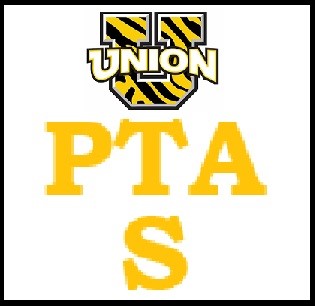 UTS PTA GENERAL MEETING 10/16/23Attendance: Sarah DanielloAlli FerdinandJen PumaLisa SchmidtFlavia DeAreuAngela ZippiTrish McNallyBrielle GomezNotes:Trunk or Treat needs 5 more cares, will be called Monday before if not enough participation, will need to rope off the playground or have parent member monitor the area to keep kids off.Need someone to hand out tickets for votingTaylor will be at a table with waters and the magnets for sale, put voting bags on some table, bags will have brief description of cars.Class parents – need list of the parents and emails, not a lot of communication to them on what to do.Dec 11 -13th – having a Christmas store for the kids to buy gifts for their loved families.  Last day may include a family night for last minute shopping.  Visit with Santa – possibly cookie decoration.  We set aside some money for kids who don’t have any to afford gifts.  Will get a list of how many form counselor.  Made a payment towards the back pay of the charity reg. for the state.Snack bags will be provided for teachers for the conferences.  No lunches this year.  Taylor M is making them.  